University of Illinois Springfield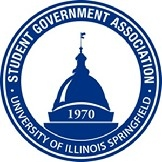 Student Government Association Resolution #2 Resolution Title: Portrait AllocationResolution Sponsor: President Jarrod J. KnapperWhereas, the current SGA portraits represent the 2019-2020 SGA and,Whereas, new portraits must be taken and printed to represent the current SGA members and,Whereas, it is important that SGA members are recognizable on campus when participating in programming or other events and,Therefore, Be It Resolved, that SGA allocate $250.00 toward the purchasing of new portraits.Be It Further Resolved, that any unused funds will be returned to the SGA budget.______________________                                                          ______________________Signature of Secretary							Signature of President